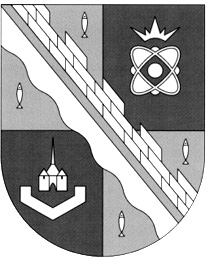                            администрация МУНИЦИПАЛЬНОГО ОБРАЗОВАНИЯ                                             СОСНОВОБОРСКИЙ ГОРОДСКОЙ ОКРУГ  ЛЕНИНГРАДСКОЙ ОБЛАСТИ                             постановление                                                       от 05/04/2024 № 808О внесении изменений в постановление администрации Сосновоборского городского округа от 02.10.2023 № 2779 «Об утверждении Порядка предоставления субсидии юридическим лицам, индивидуальным предпринимателям, физическим лицам – производителям товаров, работ, услуг на оплату соглашения о возмещении затрат, связанных с оказанием муниципальных услуг в социальной сфере в соответствии с социальным сертификатом»          В соответствии с частью 2 статьи 22 Федерального закона от 13 июля 2020 года                    № 189-ФЗ «О государственном (муниципальном) социальном заказе на оказание государственных (муниципальных) услуг в социальной сфере», администрация Сосновоборского городского округа п о с т а н о в л я е т:          1. Внести в Порядок предоставления субсидии юридическим лицам, индивидуальным предпринимателям, физическим лицам – производителям товаров, работ, услуг на оплату соглашения о возмещении затрат, связанных с оказанием муниципальных услуг в социальной сфере в соответствии с социальным сертификатом, утвержденный постановлением администрации Сосновоборского городского округа от 02.10.2023 № 2779 (далее – Порядок), следующие изменения:Абзац 4 пункта 5 Порядка изложить в следующей редакции:          «Pj – нормативные затраты на оказание муниципальной услуги на единицу показателя объема муниципальной услуги, установленные на основании Порядка определения нормативных затрат на оказание муниципальной услуги в соответствии с социальным сертификатом, утвержденного постановлением Администрации муниципального образования Сосновоборского городского округа Ленинградской области;»;Абзац 1 пункта 8 Порядка изложить в следующей редакции:          «8. Уполномоченный орган в течение 5 рабочих дней после представления получателем субсидии отчета осуществляет проверку отчета.»;Абзац 4 пункта 10 Порядка изложить в следующей редакции:          «Pj – нормативные затраты на оказание муниципальной услуги на единицу показателя объема муниципальной услуги, установленные на основании Порядка определения нормативных затрат на оказание муниципальной услуги в соответствии с социальным сертификатом, утвержденного постановлением Администрации муниципального образования Сосновоборского городского округа Ленинградской области;».          2. Отделу по связям с общественностью (пресс-центр) комитета по общественной безопасности и информации разместить настоящее постановление на официальном сайте Сосновоборского городского округа.          3. Общему отделу администрации обнародовать настоящее постановление на электронном сайте городской газеты «Маяк».          4. Настоящее постановление вступает в силу со дня официального обнародования.          5. Контроль исполнения настоящего постановления возложить на заместителя главы администрации по социальным вопросам Горшкову Т.В.Глава Сосновоборского городского округа                                                             М.В. Воронков